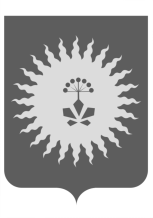 АДМИНИСТРАЦИЯ АНУЧИНСКОГО МУНИЦИПАЛЬНОГО РАЙОНА
П О С Т А Н О В Л Е Н И Е05.07.2018г                                   с. Анучино                                    №   371В соответствии с Федеральным законом от 27.07.2010 N 210-ФЗ "Об организации предоставления государственных и муниципальных услуг", Федеральным законом от 06.10.2003 г. № 131-ФЗ «Об общих принципах организации местного самоуправления в Российской Федерации», постановлением администрации Анучинского муниципального района от 22.08.2011г. № 375 «О порядке разработки и утверждения административных регламентов предоставления муниципальных услуг на территории Анучинского муниципального района», на основании Устава Анучинского муниципального района, в целях приведения нормативных правовых актов администрации Анучинского муниципального района в соответствие с действующим законодательством, администрация Анучинского муниципального районаПОСТАНОВЛЯЕТ:1.Внести в п.7 раздела 2 административного регламента предоставления администрацией Анучинского муниципального района муниципальной услуги «Утверждение схемы расположения земельного участка или земельных участков, находящихся в собственности Анучинского муниципального района, на кадастровом плане территории», утвержденный постановлением администрации Анучинского муниципального района от 23.12.2015.№ 423-НПА, следующие изменения: слова «тридцать дней», заменить словами   «восемнадцать дней».2. Общему отделу администрации Анучинского муниципального района опубликовать настоящее постановление в средствах массовой информации и разместить на официальном сайте администрации Анучинского муниципального района в информационно-телекоммуникационной сети Интернет.3. Контроль за исполнением настоящего постановления возложить на первого заместителя главы администрации Анучинского муниципального района  А. П. Каменева.Глава Анучинского                	муниципального района  -глава  администрации  Анучинского                	муниципального  района                                                           С.А. ПонуровскийО внесении изменений в административный регламент предоставления администрацией Анучинского муниципального района муниципальной услуги «Об утверждении административного регламента по предоставлению муниципальной услуги «Утверждение схемы расположения земельного участка или земельных участков, находящихся в собственности Анучинского муниципального района, на кадастровом плане территории»  от 23.12.2015 № 423-НПА